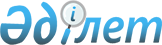 О внесении изменений в решение Бородулихинского районного маслихата от 22 декабря 2017 года № 17-2-VI "О районном бюджете на 2018-2020 годы"
					
			Утративший силу
			
			
		
					Решение маслихата Бородулихинского района Восточно-Казахстанской области от 19 октября 2018 года № 28-2-VI. Зарегистрировано Управлением юстиции Бородулихинского района Департамента юстиции Восточно-Казахстанской области 1 ноября 2018 года № 5-8-175. Утратило силу - решением Бородулихинского районного маслихата Восточно-Казахстанской области от 21 декабря 2018 года № 31-2-VI.
      Сноска. Утратило силу - решением Бородулихинского районного маслихата Восточно-Казахстанской области от 21.12.2018 № 31-2-VI (вводится в действие с 01.01.2019).

      Примечание РЦПИ.

      В тексте документа сохранена пунктуация и орфография оригинала.
      В соответствии с пунктом 5 статьи 109 Бюджетного кодекса Республики Казахстан от 4 декабря 2008 года, подпунктом 1) пункта 1 статьи 6 Закона Республики Казахстан от 23 января 2001 года "О местном государственном управлении и самоуправлении в Республике Казахстан", решением Восточно-Казахстанского областного маслихата от 10 октября 2018 года № 23/264-VI "О внесении изменений в решение Восточно-Казахстанского областного маслихата от 13 декабря 2017 года № 16/176-VI "Об областном бюджете на 2018-2020 годы" (зарегистрировано в Реестре государственной регистрации нормативных правовых актов за номером 5682) Бородулихинский районный маслихат РЕШИЛ:
      1. Внести в решение Бородулихинского районного маслихата от 22 декабря 2017 года № 17-2-VI "О районном бюджете на 2018-2020 годы" (зарегистрировано в Реестре государственной регистрации нормативных правовых актов за номером 5362, опубликовано в Эталонном контрольном банке нормативных правовых актов Республики Казахстан в электронном виде 4 января 2018 года), следующие изменения:
      пункт 1 изложить в следующей редакции:
      "1.Утвердить районный бюджет на 2018-2020 годы согласно приложениям 1, 2, 3 соответственно, в том числе на 2018 год в следующих объемах:
      1) доходы – 4327531,1 тысяч тенге, в том числе:
      налоговые поступления – 867890,4 тысяч тенге;
      неналоговые поступления – 11334,1 тысяч тенге;
      поступления от продажи основного капитала – 8027 тысяч тенге; 
      поступления трансфертов – 3440279,6 тысяч тенге;
      2) затраты – 4366400,8 тысяч тенге;
      3) чистое бюджетное кредитование – 33910 тысяч тенге, в том числе:
      бюджетные кредиты – 57720 тысяч тенге;
      погашение бюджетных кредитов – 23810 тысяч тенге;
      4) сальдо по операциям с финансовыми активами – 0 тенге, в том числе:
      приобретение финансовых активов – 0 тенге;
      поступления от продажи финансовых активов государства – 0 тенге;
      5) дефицит (профицит) бюджета – - 72779,7 тысяч тенге;
      6) финансирование дефицита (использование профицита) бюджета – 72779,7 тысяч тенге, в том числе:
      поступление займов – 57720 тысяч тенге;
      погашение займов – 23810 тысяч тенге;
      используемые остатки бюджетных средств – 38869,7 тысяч тенге.";
      пункт 8 изложить в следующей редакции:
      "8. Предусмотреть в районном бюджете на 2018 год целевые текущие трансферты из республиканского бюджета в сумме 225185 тысяч тенге.";
      пункт 9 изложить в следующей редакции:
      "9. Предусмотреть в районном бюджете на 2018 год целевые текущие трансферты из областного бюджета в сумме 298854 тысяч тенге.";
      пункт 10 изложить в следующей редакции:
      "10. Предусмотреть в районном бюджете на 2018 год целевые трансферты на развитие из областного бюджета в сумме 20011,6 тысяч тенге.";
      приложения 1, 5 к указанному решению изложить в новой редакции согласно приложениям 1, 2 к настоящему решению.
      2. Настоящее решение вводится в действие с 1 января 2018 года. Районный бюджет на 2018 год Затраты по программам аппаратов акимов сельских округов на 2018 год
					© 2012. РГП на ПХВ «Институт законодательства и правовой информации Республики Казахстан» Министерства юстиции Республики Казахстан
				
      Председатель сессии 

К. Апенов

      Секретарь районного маслихата

У. Майжанов
Приложение 1 
к решению Бородулихинского 
районного маслихата 
от 19 октября 2018 года 
№ 28-2-VIПриложение 1 
к решению Бородулихинского 
районного маслихата 
от 22 декабря 2017 года 
№ 17-2-VI
Категория
Категория
Категория
Категория
Сумма (тысяч тенге)
Класс
Класс
Класс
Сумма (тысяч тенге)
Подкласс
Подкласс
Сумма (тысяч тенге)
Наименование доходов
Сумма (тысяч тенге)
1. ДОХОДЫ
4327531,1
1
Налоговые поступления
867890,4
01
Подоходный налог 
325952,2
2
Индивидуальный подоходный налог 
325952,2
03
Социальный налог
249277,2
1
Социальный налог
249277,2
04
Налоги на собственность 
234484
1
Налоги на имущество
181201
3
Земельный налог
1461
4
Налог на транспортные средства
31130
5
Единый земельный налог
20692
05
Внутренние налоги на товары, работы и услуги
52104
2
Акцизы
3743
3
Поступления за использование природных и других ресурсов
27050
4
Сборы за ведение предпринимательской и профессиональной деятельности
21311
08
Обязательные платежи, взимаемые за совершение юридически значимых действий и (или) выдачу документов уполномоченными на то государственными органами или должностными лицами
6073
1
Государственная пошлина
6073
2
Неналоговые поступления
11334,1
01
Доходы от государственной собственности
2334,1
5
Доходы от аренды имущества, находящегося в государственной собственности
2302
7
Вознаграждение по кредитам, выданным из государственного бюджета 
32,1
06
Прочие неналоговые поступления
9000
1
Прочие неналоговые поступления
9000
3
Поступления от продажи основного капитала 
8027
03
Продажа земли и нематериальных активов
8027
1
Продажа земли
8027
 4
Поступления трансфертов
3440279,6
02
Трансферты из вышестоящих органов государственного управления
3440279,6
2
Трансферты из областного бюджета
3440279,6
Функциональная группа
Функциональная группа
Функциональная группа
Функциональная группа
Функциональная группа
Сумма (тысяч тенге)
Функциональная подгруппа
Функциональная подгруппа
Функциональная подгруппа
Функциональная подгруппа
Сумма (тысяч тенге)
Администратор бюджетных программ
Администратор бюджетных программ
Администратор бюджетных программ
Сумма (тысяч тенге)
Программа
Программа
Сумма (тысяч тенге)
Наименование
Сумма (тысяч тенге)
II. ЗАТРАТЫ
4366400,8
01
Государственные услуги общего характера
395694,2
1
Представительные, исполнительные и другие органы, выполняющие общие функции государственного управления
285114,2
112
Аппарат маслихата района (города областного значения)
21531
001
Услуги по обеспечению деятельности маслихата района (города областного значения)
21531
122
Аппарат акима района (города областного значения)
117550,2
001
Услуги по обеспечению деятельности акима района (города областного значения)
106697,6
113
Целевые текущие трансферты из местных бюджетов
10852,6
123
Аппарат акима района в городе, города районного значения, поселка, села, сельского округа
146033
001
Услуги по обеспечению деятельности акима района в городе, города районного значения, поселка, села, сельского округа
144615
022
Капитальные расходы государственного органа
1418
2
Финансовая деятельность
23583
452
Отдел финансов района (города областного значения) 
23583
001
Услуги по реализации государственной политики в области исполнения бюджета и управления коммунальной собственностью района (города областного значения)
21826
003
Проведение оценки имущества в целях налогообложения
1657
010
Приватизация, управление коммунальным имуществом, постприватизационная деятельность и регулирование споров, связанных с этим
100
5
Планирование и статистическая деятельность 
17648
453
Отдел экономики и бюджетного планирования района (города областного значения)
17648
001
Услуги по реализации государственной политики в области формирования и развития экономической политики, системы государственного планирования 
17648
9
Прочие государственные услуги общего характера
69349
458
Отдел жилищно-коммунального хозяйства, пассажирского транспорта и автомобильных дорог района (города областного значения)
25145
001
Услуги по реализации государственной политики на местном уровне в области жилищно-коммунального хозяйства, пассажирского транспорта и автомобильных дорог
20274
113
Целевые текущие трансферты из местных бюджетов
4871
493
Отдел предпринимательства, промышленности и туризма района (города областного значения)
13006
001
Услуги по реализации государственной политики на местном уровне в области развития предпринимательства, промышленности и туризма
13006
801
Отдел занятости, социальных программ и регистрации актов гражданского состояния района (города областного значения)
31198
001
Услуги по реализации государственной политики на местном уровне в сфере занятости, социальных программ и регистрации актов гражданского состояния
30358
113
Целевые текущие трансферты из местных бюджетов
840
02
Оборона
11629,5
1
Военные нужды
9376
122
Аппарат акима района (города областного значения)
9376
005
Мероприятия в рамках исполнения всеобщей воинской обязанности
9376
2
Организация работы по чрезвычайным ситуациям
2253,5
122
Аппарат акима района (города областного значения)
2253,5
006
Предупреждение и ликвидация чрезвычайных ситуаций масштаба района (города областного значения) 
2121,5
007
Мероприятия по профилактике и тушению степных пожаров районного (городского) масштаба, а также пожаров в населенных пунктах, в которых не созданы органы государственной противопожарной службы
132
04
Образование
2611002,4
1
Дошкольное воспитание и обучение
77613
464
Отдел образования района (города областного значения)
77613
040
Реализация государственного образовательного заказа в дошкольных организациях образования
77613
2
Начальное, основное среднее и общее среднее образование
2415654,1
464
Отдел образования района (города областного значения)
2369045,1
003
Общеобразовательное обучение 
2329337,1
006
Дополнительное образование для детей 
39708
465
Отдел физической культуры и спорта района (города областного значения)
46609
017
Дополнительное образование для детей и юношества по спорту
46609
9
Прочие услуги в области образования
117735,3
464
Отдел образования района (города областного значения)
117735,3
001
Услуги по реализации государственной политики на местном уровне в области образования 
27631
005
Приобретение и доставка учебников, учебно-методических комплексов для государственных учреждений образования района (города областного значения)
56880,3
007
Проведение школьных олимпиад, внешкольных мероприятий и конкурсов районного (городского) масштаба
23
015
Ежемесячная выплата денежных средств опекунам (попечителям) на содержание ребенка- сироты (детей-сирот), и ребенка (детей), оставшегося без попечения родителей 
11112
023
Методическая работа
13419
067
Капитальные расходы подведомственных государственных учреждений и организаций
8670
06
Социальная помощь и социальное обеспечение
328076
1
Социальное обеспечение
43835
464
Отдел образования района (города областного значения)
4145
030
Содержание ребенка (детей), переданного патронатным воспитателям
1488
031
Государственная поддержка по содержанию детей-сирот и детей, оставшихся без попечения родителей, в детских домах семейного типа и приемных семьях
2657
801
Отдел занятости, социальных программ и регистрации актов гражданского состояния района (города областного значения)
39690
010
Государственная адресная социальная помощь
39690
2
Социальная помощь
274570
801
Отдел занятости, социальных программ и регистрации актов гражданского состояния района (города областного значения)
274570
004
Программа занятости
67449
006
Оказание социальной помощи на приобретение топлива специалистам здравоохранения, образования, социального обеспечения, культуры, спорта и ветеринарии в сельской местности в соответствии с законодательством Республики Казахстан
24418
007
Оказание жилищной помощи
19587
009
Материальное обеспечение детей-инвалидов, воспитывающихся и обучающихся на дому
2375
011
Социальная помощь отдельным категориям нуждающихся граждан по решениям местных представительных органов
39307
015
Территориальные центры социального обслуживания пенсионеров и инвалидов
84790
017
Обеспечение нуждающихся инвалидов обязательными гигиеническими средствами и предоставление услуг специалистами жестового языка, индивидуальными помощниками в соответствии с индивидуальной программой реабилитации инвалида
6295
023
Обеспечение деятельности центров занятости населения
30349
9
Прочие услуги в области социальной помощи и социального обеспечения
9671
801
Отдел занятости, социальных программ и регистрации актов гражданского состояния района (города областного значения)
9671
018
Оплата услуг по зачислению выплате и доставке пособий и других социальных выплат
1127
050
Реализация Плана мероприятий по обеспечению прав и улучшению качества жизни инвалидов в Республике Казахстан на 2012-2018 годы
8544
 07
Жилищно-коммунальное хозяйство
172904,6
2
Коммунальное хозяйство
171964,6
466
Отдел архитектуры, градостроительства и строительства района (города областного значения) 
171964,6
058
Развитие системы водоснабжения и водоотведения в сельских населенных пунктах
171964,6
3
Благоустройство населенных пунктов
940
123
Аппарат акима района в городе, города районного значения, поселка, села, сельского округа
940
008
Освещение улиц населенных пунктов
940
08
Культура, спорт, туризм и информационное пространство
184639
1
Деятельность в области культуры
66377
455
Отдел культуры и развития языков района (города областного значения)
66377
003
Поддержка культурно-досуговой работы
66377
2
Спорт
17538
465
Отдел физической культуры и спорта района (города областного значения)
17538
001
Услуги по реализации государственной политики на местном уровне в сфере физической культуры и спорта
6367
005
Развитие массового спорта и национальных видов спорта
3030
006
Проведение спортивных соревнований на районном (города областного значения) уровне
2071
007
Подготовка и участие членов сборных команд района (города областного значения) по различным видам спорта на областных спортивных соревнованиях
6070
3
Информационное пространство
57495
455
Отдел культуры и развития языков района (города областного значения)
47932
006
Функционирование районных (городских) библиотек
34605
007
Развитие государственного языка и других языков народа Казахстана
13327
456
Отдел внутренней политики района (города областного значения)
9563
002
Услуги по проведению государственной информационной политики 
9563
9
Прочие услуги по организации культуры, спорта, туризма и информационного пространства
43229
455
Отдел культуры и развития языков района (города областного значения)
12328
001
Услуги по реализации государственной политики на местном уровне в области развития языков и культуры
8578
032
Капитальные расходы подведомственных государственных учреждений и организаций
3750
456
Отдел внутренней политики района (города областного значения)
25619
001
Услуги по реализации государственной политики на местном уровне в области информации, укрепления государственности и формирования социального оптимизма граждан
18466
003
Реализация мероприятий в сфере молодежной политики
7153
457
Отдел культуры, развития языков, физической культуры и спорта района (города областного значения)
5282
001
Услуги по реализации государственной политики на местном уровне в области культуры, развития языков, физической культуры и спорта
5282
10
Сельское, водное, лесное, рыбное хозяйство, особо охраняемые природные территории, охрана окружающей среды и животного мира, земельные отношения
123901
1
Сельское хозяйство
89341
462
Отдел сельского хозяйства района (города областного значения)
19556
001
Услуги по реализации государственной политики на местном уровне в сфере сельского хозяйства
19556
473
Отдел ветеринарии района (города областного значения)
69785
001
Услуги по реализации государственной политики на местном уровне в сфере ветеринарии
20875
007 
Организация отлова и уничтожения бродячих собак и кошек
2110
008
Возмещение владельцам стоимости изымаемых и уничтожаемых больных животных, продуктов и сырья животного происхождения
2064
009
Проведение ветеринарных мероприятий по энзоотическим болезням животных
236
011
Проведение противоэпизоотических мероприятий
44500
6
Земельные отношения
15547
463
Отдел земельных отношений района (города областного значения) 
15547
001
Услуги по реализации государственной политики в области регулирования земельных отношений на территории района (города областного значения) 
11826
006
Землеустройство, проводимое при установлении границ районов, городов областного значения, районного значения, сельских округов, поселков, сел
3721
9
Прочие услуги в области сельского, водного, лесного, рыбного хозяйства, охраны окружающей среды и земельных отношений
19013
453
Отдел экономики и бюджетного планирования района (города областного значения)
19013
099
Реализация мер по оказанию социальной поддержки специалистов 
19013
11
Промышленность, архитектурная, градостроительная и строительная деятельность
13426,4
2
Архитектурная, градостроительная и строительная деятельность
13426,4
466
Отдел архитектуры, градостроительства и строительства района (города областного значения)
13426,4
001
Услуги по реализации государственной политики в области строительства, улучшения архитектурного облика городов, районов и населенных пунктов области и обеспечению рационального и эффективного градостроительного освоения территории района (города областного значения)
13426,4
12
Транспорт и коммуникации
68513
1
Автомобильный транспорт
68513
123
Аппарат акима района в городе, города районного значения, поселка, села, сельского округа
18180
013
Обеспечение функционирования автомобильных дорог в городах районного значения, поселках, селах, сельских округах
18180
458
Отдел жилищно - коммунального хозяйства, пассажирского транспорта и автомобильных дорог района (города областного значения)
50333
023
Обеспечение функционирования автомобильных дорог
50333
14
Обслуживание долга
32,1
1
Обслуживание долга
32,1
452
Отдел финансов района (города областного значения)
32,1
013
Обслуживание долга местных исполнительных органов по выплате вознаграждений и иных платежей по займам из областного бюджета
32,1
15
Трансферты
456582,6
1
Трансферты
456582,6
452
Отдел финансов района (города областного значения)
456582,6
006
Возврат неиспользованных (недоиспользованных) целевых трансфертов
1590,6
024
Целевые текущие трансферты из нижестоящего бюджета на компенсацию потерь вышестоящего бюджета в связи с изменением законодательства
136870
038
Субвенции
270054
051
Трансферты органам местного самоуправления
48068
III.Чистое бюджетное кредитование
33910
Бюджетные кредиты
57720
10
Сельское, водное, лесное, рыбное хозяйство, особо охраняемые природные территории, охрана окружающей среды и животного мира, земельные отношения
57720
9
Прочие услуги в области сельского, водного, лесного, рыбного хозяйства, охраны окружающей среды и земельных отношений
57720
453
Отдел экономики и бюджетного планирования района (города областного значения)
57720
006
Бюджетные кредиты для реализации мер социальной поддержки специалистов
57720
5
Погашение бюджетных кредитов
23810
01
Погашение бюджетных кредитов
23810
1
Погашение бюджетных кредитов, выданных из государственного бюджета
23810
IV. Сальдо по операциям с финансовыми активами
0
Приобретение финансовых активов
0
Поступление от продажи финансовых активов государства
0
V. Дефицит (профицит) бюджета
-72779,7
VI. Финансирование дефицита (использование профицита) бюджета
72779,7
7
Поступления займов
57720
01
Внутренние государственные займы
57720
2
Договоры займа
57720
16
Погашение займов
23810
1
Погашение займов
23810
452
Отдел финансов района (города областного значения)
23810
008
Погашение долга местного исполнительного органа перед вышестоящим бюджетом
23810
8
Используемые остатки бюджетных средств
38869,7
01
Остатки бюджетных средств
38869,7
1
Свободные остатки бюджетных средств
38869,7Приложение 2 
к решению Бородулихинского 
районного маслихата 
от 19 октября 2018 года 
№ 28-2-VIПриложение 5 
к решению Бородулихинского 
районного маслихата 
от 22 декабря 2017 года 
№ 17-2-VI
№ п/п
Наименование аппаратов сельских (поселковых) округов
Затраты на услуги по обеспечению деятельности акима района в городе, города районного значения, поселка, села, сельского округа
Затраты на освещение улиц населенных пунктов
Затраты на обеспечение функционирования автомобильных дорог в городах районного значения, поселках, селах, сельских округах
Капитальные расходы государственного органа
Программа 123001
Программа 123008
Программа 123013
Программа 123022
1
ГУ Аппарат акима Андреевского сельского округа
10924
898
2
ГУ Аппарат акима Бакинского сельского округа
12273
120
3
ГУ Аппарат акима Дмитриевского сельского округа
13992
4
ГУ Аппарат акима Жерновского сельского округа
12219
3600
5
ГУ Аппарат акима Зубаирского сельского округа
12221
940
6
ГУ Аппарат акима Красноярского сельского округа
10930
8025
7
ГУ Аппарат акима Кунарлинского сельского округа
12532
2730
150
8
ГУ Аппарат акима Новодворовского сельского округа
11677
100
9
ГУ Аппарат акима Петропавловского сельского округа
13002
150
10
ГУ Аппарат акима Подборного сельского округа
12434
470
11
ГУ Аппарат акима Степного сельского округа
11125
1815
12
ГУ Аппарат акима Таврического сельского округа
11286
1540
ИТОГО
144615
940
18180
1418